HOARDER CLEANING CHECKLIST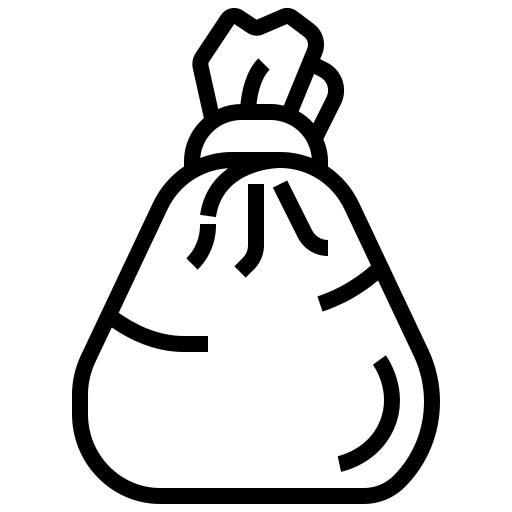 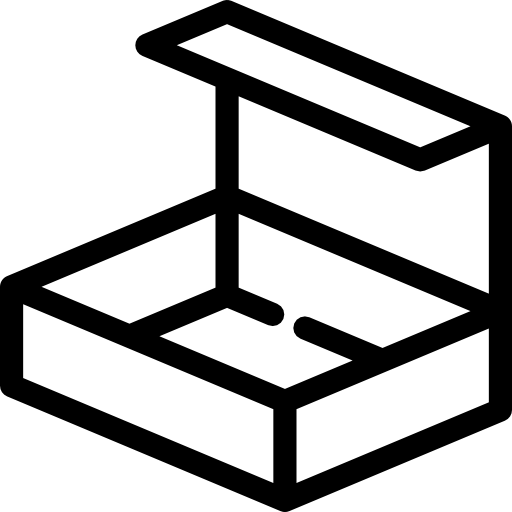 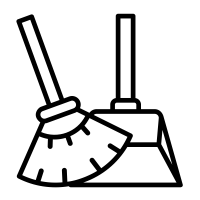 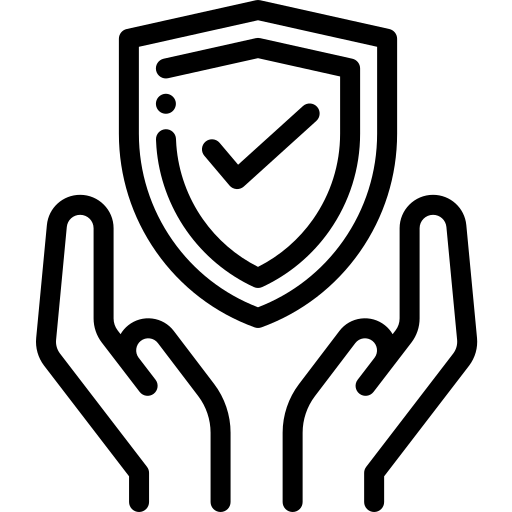 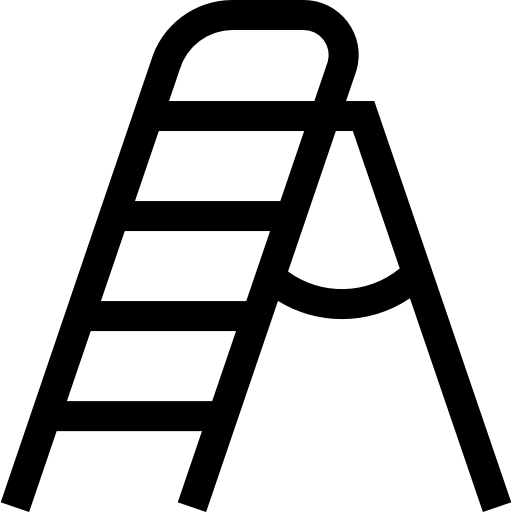 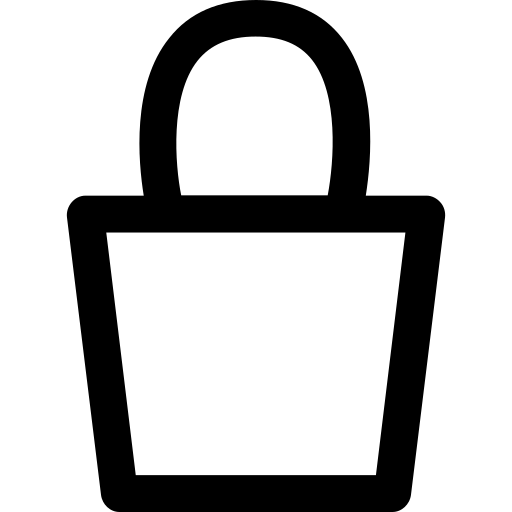 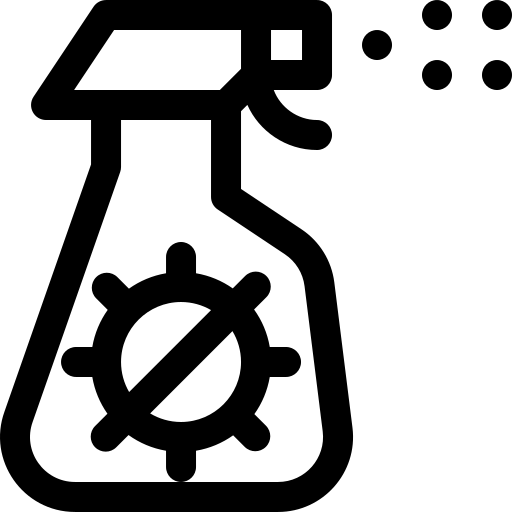 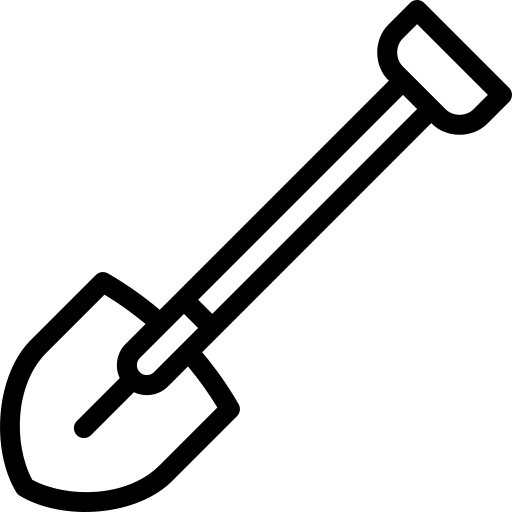 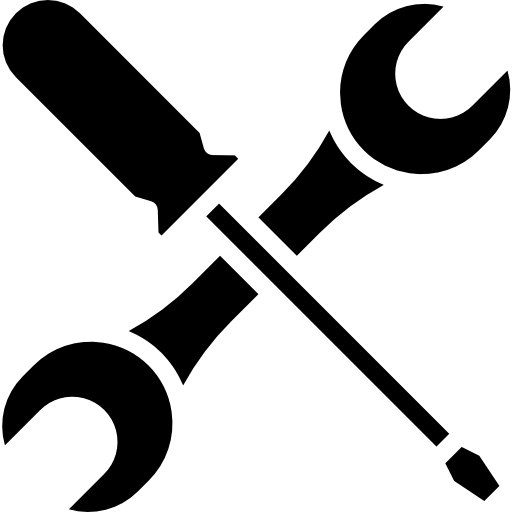 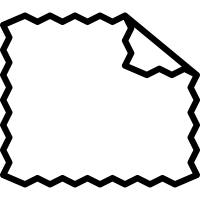 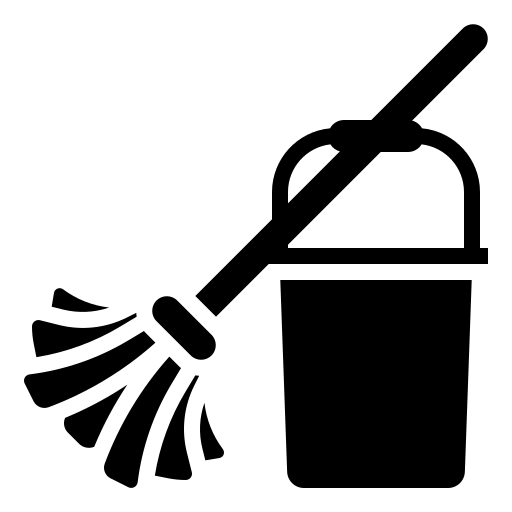 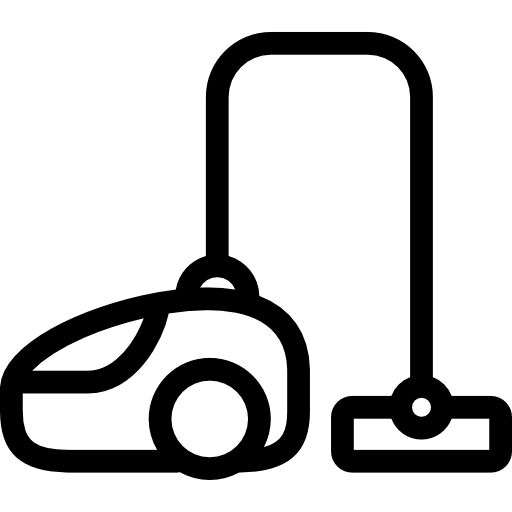 